GLOBAL SEMINARS SUMMER 2021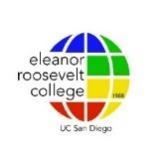 To fulfill the specified ERC general education requirement, students must take these specified Global Summer courses while abroad during summer.  Please see ERC Academic Advising Office if you have any questions.Regional Specialization requires at least two upper-division courses.One course can satisfy one GE requirement, (e.g., CSE 4GS cannot count for both regional specialization and quantitative formal skills).For more information on the Global Seminars program, visit globalseminar.ucsd.edu.COURSE REQUIREMENTVIRTUAL COURSE NATURAL SCIENCEBIEB 136GS: (OSTIONAL) TROPICAL FIELD ECOLOGYBIED 137GS: (OSTIONAL) SEA TURTLE ECOLOGY AND CONSERVATIONSIO 10GS: (HAWAII) THE EARTHSIO 170GS: (HAWAII) INTRODUCTION TO VOLCANOLOGYREGIONAL SPECIALIZATION: AMERICASANSC 106GS: (LA PAZ) INDIGENOUS MEDICINES IN LATIN AMERICAANSC 135GS: (LA PAZ) INDIGENOUS PEOPLES OF LATIN AMERICAREGIONAL SPECIALIZATION: EUROPECOMM 104GS: (VIENNA) COMPARING MEDIA SYSTEMS: EUROPEHIEU 121GS: (EDINBURGH) SCOTLAND AND THE ENGLISH CIVIL WARHIEU 124GS/VIS122GS: (ROME) ROME OF THE WATERSHUM 3GS: (ROME) RENAISSANCE, REFORMATION, AND EARLY MODERN EUROPE*HUM 4GS: (EDINBURGH) ENLIGHTENMENT, ROMANTICISM, REVOLUTION**Lower Division Regional Specialization Course